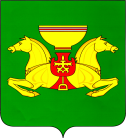 От  11.02.2015      .                                        с.Аскиз                                                      № 232-пВ соответствии со ст. 65 Федерального закона от 29.12.2012 N 273-ФЗ «Об образовании в Российской Федерации», руководствуясь ст. 35, 40 Устава муниципального образования Аскизский район от 20.12.2005 года постановляю:1. Утвердить прилагаемое Положение «Об установлении родительской платы, взимаемой с родителей (законных представителей) за присмотр и уход за воспитанниками интернатов».2. Настоящее постановление вступает в силу с момента его опубликования, и распространяется на правоотношения возникшие с 01 января 2015 года.3. Разместить, настоящее постановление на официальном сайте Администрации Аскизского района Республики Хакасия.4. Опубликовать настоящее постановление в газете «Аскизский труженик».Глава  Администрации                                                                        А.В. Челтыгмашев    Утверждено Постановлением АдминистрацииАскизского района Республики Хакасияот  11.02.2015г.  N 232-пПОЛОЖЕНИЕ«Об установлении родительской платы взимаемой с родителей (законных представителей) за присмотр и уход за воспитанниками интернатов»I. Общие положения1.1. Настоящим Положением «Об установлении платы, взимаемой с родителей (законных представителей) за присмотр и уход за воспитанниками интернатов» (далее - Положение), устанавливается порядок формирования платы, взимаемой с родителей (законных представителей) за присмотр и уход за воспитанниками интернатов (далее - родительская плата).1.2. Положение разработано в соответствии с Конституцией Российской Федерации, Федеральным законом от 29.12.2013 N 273-ФЗ «Об образовании в Российской Федерации», Законом Республики Хакасия от 05.07.2013 года №60-ЗРХ «Об образовании в Республике Хакасия».1.3. Положение является обязательным при формировании родительской платы за присмотр и уход за воспитанниками в интернатах.II. Методика формирования родительской платы, взимаемойс родителей (законных представителей) за присмотри уход за воспитанником2.1. Основой формирования родительской платы являются затраты на содержание (присмотр и уход) воспитанника в интернате.2.2. Не допускается включение в родительскую плату расходов на реализацию образовательной программы, а также расходов на содержание недвижимого имущества организации.2.3. Размер родительской платы за присмотр и уход за ребенком в образовательной организации состоит:Pпиу = Nпп + Nпргде:Nпп – норматив затрат на приобретение продуктов питания на одного ребенка, но не более установленного размера;Nпр – прочие расходы связанные с приобретением работ, услуг и расходных материалов необходимых, для соблюдения воспитанниками личной гигиены и режима дня.         Нормативные затраты на приобретение продуктов питания складываются из стоимости суточного рациона питания одного ребенка в соответствии с установленными нормами СанПиН 2.4.2.2821-10 с учетом сезонности и для каждой категории питающихся. Ежедневное меню составляется на основе рекомендуемого набора продуктов питания с учетом калорийности для детей различного возраста и режима пребывания. Расчет нормативных затрат на приобретение продуктов питания производится по формуле:Nпп = Nппб где:Nппб - норматив затрат на приобретение продуктов питания при оказании основной услуги по присмотру и уходу за детьми.Норматив затрат на приобретение продуктов питания при оказании основной
услуги по присмотру и уходу за детьми Nппб определяется по формуле:Nппб = ∑  (Сi х Vi) / Dгде:Сi - средняя рыночная стоимость приобретения единицы i-го продукта из рациона потребления детей, рублей;V1 - суточный объем потребления i-го продукта в рационе детей, единиц;D - планируемое количество дней в неделю.Норматив затрат на осуществление прочих расходов, связанных с приобретением работ, услуг и расходных материалов, необходимых для соблюдения воспитанниками личной гигиены и режима дня ( Nпр ), устанавливается в размере не более 20 рублей в день на одного ребенка.2.6. При увеличении затрат за присмотр и уход за воспитанниками интернатов, размер родительской платы подлежит пересмотру, но не более 2-х  раз в год.2.7. Плата с родителей (законных представителей) вносится за текущий месяц не позднее 20-го числа каждого месяца. За дни непосещения воспитанником интерната по уважительным причинам (болезнь, санаторное лечение, карантин, ремонт образовательной организации и другие установленные законодательством РФ и РХ случаи) плата за присмотр и уход за детьми не взимается. За дни отсутствия ребенка без уважительной причины (без предоставления оправдательных документов, установленных в соответствии с законодательством) плата производится в полном объеме.III. Порядок предоставления льгот по родительской плате3.1. Учредитель вправе снизить размер родительской платы или не взимать ее с отдельных категорий родителей (законных представителей) в определяемых им случаях и порядке.3.2. Льготы по родительской плате, за содержание воспитанников в  интернате,  устанавливаются в соответствии с пунктом 4 статьи 17 Федерального закона от 06.10.2003 № 131-ФЗ «Об общих принципах организации местного самоуправления в Российской Федерации», со статьей 66 Федерального закона от 29.12.2012 № 273-ФЗ «Об образовании в Российской Федерации» и предоставляются родителям (законным представителям) ребенка  при наличии документов, подтверждающих право на их получение.3.3. За присмотр и уход за детьми-инвалидами, детьми, у которых оба родителя являются инвалидами 1 или 2 группы, детьми-сиротами и детьми, оставшимися без попечения родителей, а также за детьми с туберкулезной интоксикацией, обучающимися в Учреждениях, родительская плата не взимается.Для подтверждения указанных льгот родителем (законным представителем) представляются следующие документы:-заявление от родителя (законного представителя) о предоставлении льготы;-копия справки об инвалидности, для родителей (законных представителей), имеющих ребенка-инвалида;-копия свидетельства о рождении ребенка;-копия справки об инвалидности родителей (законных представителей), являющихся инвалидами 1 или 2 группы;-копия постановления органа местного самоуправления о назначении опеки;-копия справки специализированного противотуберкулезного учреждения.3.4. Льготы по родительской плате в Учреждениях  в размере 50% установлены для следующих категорий родителей (законных представителей):- одинокие матери;- многодетные семьи;- семьи, где оба родителя являются безработным, состоящие на учете в службе занятости населения.Для подтверждения указанных льгот родителем (законным представителем) представляются следующие документы:-заявление от родителей (законных представителей) о предоставлении льготы;-копия удостоверения многодетной матери и справки из Управления социальной защиты о подтверждении статуса;-справка о составе семьи;-копия свидетельства о рождении ребенка;-справку, выданную службой занятости населения, ежемесячно.3.5. Льготы по родительской плате в Учреждениях  устанавливаются  с момента подачи документов, подтверждающих льготу. Руководитель Учреждения не позднее следующего дня после поступления документов издает приказ о полном или частичном предоставлении льготы.3.6. Право на льготу ежегодно подтверждается родителем (законным представителем) по истечении одного календарного года со дня подачи заявления.3.7. В случае предоставления неполного пакета документов, наличия в документах исправлений или неполной информации заявитель уведомляется о необходимости устранения этих недостатков в срок не более 5-ти рабочих дней со дня подачи заявления.3.8. При наличии у семьи двух или более оснований для получения льгот по родительской плате, предусмотренных настоящим Положением, семья имеет право на получение льготы по одному из этих оснований по своему выбору.3.9. После прекращения оснований, для предоставления льготы, родители (законные представители) обязаны уведомить об этом руководителя Учреждения в течение 14 дней со дня прекращения оснований.                                       IV. Учет и расходование денежных средств,полученных от родительской платы4.1. Присмотр и уход за детьми осуществляется организацией на основании договора об оказании соответствующих услуг между родителями (законными представителями) и организацией.4.2. Родительская плата вносится родителями (законными представителями) воспитанника ежемесячно в соответствии с договором, заключенным между образовательной организацией и родителями (законными представителями) воспитанника.4.3. Расходование денежных средств, поступающих от родительской платы, производится в соответствии с утвержденным в установленном порядке планом финансово-хозяйственной деятельности.4.4. Бухгалтерский учет средств, поступивших от родительской платы за присмотр и уход, осуществляется в соответствии с законодательством Российской Федерации.4.5. Бухгалтерская и статистическая отчетность составляются и представляются в установленном порядке и в утвержденные сроки.V. Контроль и ответственность5.1. Контроль за поступлением и расходованием родительской платы за присмотр и уход за детьми в образовательных организациях осуществляется  руководителями организаций.5.2. Материальную и дисциплинарную ответственность в установленном законодательством порядке за полноту учета средств родителей (законных представителей) за присмотр и уход за детьми и их целевое использование, за качество предоставляемых услуг несут руководители организаций.      РОССИЙСКАЯ ФЕДЕРАЦИЯАДМИНИСТРАЦИЯ АСКИЗСКОГО РАЙОНАРЕСПУБЛИКИ ХАКАСИЯ      РОССИЙСКАЯ ФЕДЕРАЦИЯАДМИНИСТРАЦИЯ АСКИЗСКОГО РАЙОНАРЕСПУБЛИКИ ХАКАСИЯРОССИЯ ФЕДЕРАЦИЯЗЫХАКАС РЕСПУБЛИКАЗЫНЫНАСХЫС АЙМАFЫНЫН УСТАF-ПАСТААРОССИЯ ФЕДЕРАЦИЯЗЫХАКАС РЕСПУБЛИКАЗЫНЫНАСХЫС АЙМАFЫНЫН УСТАF-ПАСТААПОСТАНОВЛЕНИЕПОСТАНОВЛЕНИЕПОСТАНОВЛЕНИЕОб утверждении Положения «Об установлении родительской платы взимаемой с родителей (законных представителей) за присмотр и уход за воспитанниками интернатов»   